Leggete questo articolo, in particolare approfondite le parti in grassetto anche per qualche riflessione sui nostri giorni (l’articolo è pubblicato, nella versione definitiva, in “Costantino Magno, imperatore rivoluzionario? A proposito di religio, pax e matrimonium, in L’Editto di Costantino 1700 anni dopo. Atti del Convegno di Studi. Bari 11-12 aprile 2013, Quaderni di Giornate canonistiche Baresi - Nuova serie - Centro di ricerca “Renato Baccari”, vol. II, a cura di Raffaele Coppola e Carmela Ventrella, Bari, Cacucci, 2015. Tutti conoscete l’Imperatore Costantino e l’importanza dell’editto di Milano del 313 (si studia alle elementari), eppure è centrale addirittura ad es. per quanto riguarda il discorso sulla libertà religiosa (vi allego anche una mia audizione svoltasi presso il Parlamento italiano, Camera Deputati, Commissione I Affari costituzionali, nell’ambito di una indagine conoscitiva su “La libertà religiosa” il 13 gennaio 2007). Potete ampliare la conoscenza, in generale, su Costantino leggendo qualsiasi testo di storia. Per i molteplici aspetti giuridici vedi ivi, anche per un’ampia bibliografia. Se ci sono domande etc. mi farà piacere rispondere. Maria Pia BaccariCOSTANTINO MAGNO, IMPERATORE RIVOLUZIONARIO?Sommario: 1. Premessa. 2. Religio, pax e populus. 3. Barbari. 4. Matrimonio. 4.1. Conubium sinonimo di matrimonio: Diocleziano e il linguaggio di Costantino. 5. Alcune considerazioni conclusive.1. Premessa. Il noto storico Santo Mazzarino definisce Costantino come «il più violento rivoluzionario della storia romana» rilevando che «la sua rivoluzione religiosa è parallela alla sua rivoluzione economico-sociale e alla trasformazione degli ordinamenti militari». Un imperatore rivoluzionario santo e grande: San Costantino Magno! Tanti sono i Santi della storia, pochi quelli passati alla storia con il titolo di ‘Magno’, pochi Imperatori, pochi Pontefici. Venerato dall’episcopato greco come il tredicesimo apostolo, nel calendario bizantino il 21 maggio è la festa dei Santi Costantino ed Elena.Molteplici dunque sono i campi nei quali l’imperatore ha espresso la sua grandezza, aspetti che sono stati dagli storici analizzati ampiamente, anche con i più diversi giudizi. Tuttavia mi preme sottolineare che la grande rivoluzione costantiniana fu realizzata, però, sempre nel solco della tradizione. Costantino risulta essere imperatore “rivoluzionario” e, al tempo stesso, “tradizionalista”, innovando in diversi campi ma sempre nel solco della tradizione. La linea di continuità viene riconosciuta ancora da Giustiniano che considera ‘punti salienti’ tre grandi passati alla storia con il titolo di Magno: Antonino Pio, Costantino, Teodosio, rispettivamente per il conferimento della cittadinanza, per la fondazione di Costantinopoli, per la riforma dello ius liberorum: «Sicut enim Antoninus Pius cognominatus, ex quo etiam ad nos appellatio haec pervenit, ius Romanae civitatis prius ab unoquoque subiectorum petitus et taliter ex eis qui vocantur peregrini ad Romanam ingenuitatem deducens ille hoc omnibus in commune subiectis donavit, et Theodosius iunior post Constantinum maximum sacratissimae huius civitatis conditorem filiorum prius ius petitum in commune dedit subiectis [...]». Quanto alla fondazione della sacratissima civitas si devono richiamare il can. 3 del Concilio ecumenico costantinopolitano I del 381 che definisce Costantinopoli, “Nuova Roma” e anche poi Giustiniano nella costituzione Deo auctore. Egli riferisce che Costantinopoli è stata fondata con meliora auguria di quelli di Roma («Romam autem intellegendum est non solum veterem, sed etiam regiam nostram, quae deo propitio cum melioribus condita est auguriis»).Per quanto riguarda i campi nei quali Costantino si considera ‘rivoluzionario’ mi limiterò ad analizzarne alcuni tra i più significativi. Centrale è quello della religione e della pace, della grande apertura verso i barbari, del matrimonio, in altri termini della difesa dei principi fondati sullo ius naturale.2. Religio, pax e populus. Profondamente rivoluzionario è l’atteggiamento di Costantino a proposito di religio: egli è l’imperatore che per primo ha accordato a tutti la libertà di seguire la religione che ciascuno professa, affinché la divinità qualunque essa sia, desse pace e prosperità: ecco in estrema sintesi l’editto di Milano del 313. Una delle prime espressioni che troviamo nell’editto riguarda i commoda del populus e la securitas publica. Come è noto la notizia e il contenuto dell’editto ci sono stati trasmessi da Eusebio e da Lattanzio. In Eusebio leggiamo che l’imperatore per l’utilitas della res publica ha stabilito che i Cristiani conservassero la fede (la propria religione) e il loro culto, il rispetto e la venerazione della Divinità; assai rilevante il concetto di utilitas che non è un astratto ‘bene comune’, ma richiama sia i bisogni materiali (finanche le pecuniae) sia quelli spirituali. Leggiamo nell’editto di dare ai Cristiani e a tutti libera facoltà di seguire il culto che volessero, in modo che ogni potenza divina e celeste, qualunque fosse potesse essere benevola verso l’imperatore e verso quanti vivono sotto l’autorità. Lattanzio ci parla di commoda e securitas publica, di libera potestas sequendi religionem quam quisque voluisset affinché la divinità che sta in cielo a noi e a tutti qui sub potestate nostra sunt possa dare pace e prosperità. Si aggiunge che viene data ai cristiani, chiamati corpus christianorum libera atque absoluta facultas colendae religionis suis, aggiungendo che tale facoltà viene concessa anche a tutti gli altri pro quiete temporis nostri. E ricordiamo che in molte iscrizioni Costantino è esaltato come fundator quietis publicae. Centrale questo riferimento alla quies che non è soltanto pace (penso alla pax deorum da intendere come patto con gli dei) nella libertà e verità. In queste espressioni riguardanti la volontà politica di conseguire la pace «pro quiete temporis nostri» si coglie la grandezza dell’imperatore Costantino, innovatore ma – come mostrerò subito – nel solco della tradizione. In Giustiniano leggiamo che la utilitas reipublicae è strettamente connessa anche al principio di tutela del sacerdotium: la profonda considerazione delle doti morali di probità e onestà che i sacerdoti devono possedere è volta non solo al mantenimento della sacra disciplina e della pax communis sanctissimae ecclesiae ma rientra nel più ampio interesse di difesa della superna pax reipublicae.Per comprendere a fondo quale rapporto esistesse tra religio e populus nel sistema giuridico-religioso romano ed anche per cogliere l’innovazione nel solco della tradizione conviene prendere le mosse da quanto ci testimonia Cicerone. Mi limito a richiamare un passo del de natura deorum dal quale emerge chiaramente il vulnus che si viene a creare nella res publica (res populi) se si dimentica (neglegere) la religione, mentre la grandezza della res publica (res publica amplificata) è strettamente connessa all’obbedienza dei precetti religiosi; rispetto ad altri popoli i Romani furono pari o anche inferiori, ad eccezione della religione (religione, id est cultu deorum) nella quale invece primeggiarono (multo superiores). Dunque, nella concezione teologica (e giuridica) romana il parere religionibus (obbedire, essere agli ordini) «non può che determinare, nella dinamica della storia, la costante amplificatio della res publica».All’inizio del III sec. d. C. è una fonte, per dir così extra giuridica, che ci offre un uso interessante di religio. Tertulliano, nell’ad Scapulam (cap. 2), aveva affermato che per ciascuno è di diritto e di potestà naturale (humani iuris et naturalis potestatis) praticare il culto secondo quanto crede, né ad alcuno è di ostacolo o di beneficio la religione di un altro. E neppure compete alla religione di obbligare ad abbracciare una fede, che deve essere fatta propria spontaneamente. Con queste espressioni si precisa che «la libertà religiosa è un “diritto umano” e una “potestà naturale”, che appartiene ad ogni uomo in quanto tale e non ha bisogno di essere concessa dall’ordinamento giuridico. Il riconoscimento formale della cosiddetta libertà religiosa è in certo senso un di più che è richiesto spesso dalla situazione storica e che molti secoli più tardi diventerà necessario dinanzi al mito dello Stato, creatore unico del diritto (inteso questo in senso oggettivo di “ordinamento giuridico”) e quindi creatore dei “diritti soggettivi di ciascun individuo”». Questo passo di Tertulliano è assai interessante poiché appare la locuzione ius humanum, in riferimento proprio alla religione. In questo contesto centrale è il concetto di “religione del popolo”: è il popolo che – nei millenni – ha professato e professa la religione, la fides. Gli autori cristiani antichi usano l’antico termine populus per indicare l’insieme degli uomini che partecipano all’ekklesia, che non è solo l’assemblea, la comunità locale, ma anche la Chiesa universale. Chiamata di tutti gli uomini, uniti quindi da un elemento volontaristico, senza distinzione di nazione, razza, popolo e lingua. ll populus è presente attivamente nella vita della Chiesa, specialmente per quanto riguarda la partecipazione alle elezioni dei vescovi: «episcopus ordinetur electus ab omni populo» si legge nella Traditio apostolorum, di Ippolito di Roma. Cipriano precisa «post populi suffragium, post consensum plebis vel populi». Nella Ep. 72 troviamo populus Dei: «contra unanimem et concordem Dei populum hostilis discordiae furore pugnasse».L’intreccio fra le massime preoccupazioni degli imperatori e le convinzioni religiose custodite dal popolo erano già state ben espresse nei versi di Publilio Optaziano Porfirio, VIII.3-5: «Summe, fave! te tota rogat plebs gaudia rite, / et meritam credit, cum servat iussa timore / Augusto et fidei, Christi sub lege probata». A proposito di Costantino Zenone dice: «qui veneranda christianorum fide Romanum munivit imperium».Ha affermato recentemente lo storico Valvo, a proposito dell’editto di Milano: «La libertà religiosa, era la risposta al diritto naturale, incoercibile, di dare un senso religioso alla propria vita [...]». È da ricordare che era stata in parte già aperta una breccia; nel 311 era avvenuto un fatto di grande importanza per l’unificazione, il consolidamento dell’unità, il recupero dei valori e la comunione tra i diversi popoli intorno alla disciplina Romana e, si badi, disciplina Romana è sinonimo di ius Romanum, leges Romanae .Il 30 aprile, a Nicomedia, Galerio pubblica un editto per i commoda atque utilitas della res publica (la scritta utilitas publica si legge su monete coniate con l’immagine di Galerio appunto), con il quale si concede ai Cristiani l’indulgentia, purché vengano ‘rispettate le leggi’, affinché possano riunirsi e si precisa che i cristiani in diversi luoghi attirano svariati popoli: «[...] per diversa varios populos congregarent». Il documento acquista un enorme rilievo per valutare la visione e la politica dell’imperatore: l’editto riconosce l’efficacia dell’intervento del deus christianorum, e della preghiera, dal momento che invita a pregare pro salute nostra et rei publicae ac sua.3. Barbari. Certamente rivoluzionario si può considerare l’atteggiamento di apertura di Costantino nei confronti dei barbari.Mazzarino sostiene che «la tradizione anticostantiniana ha ignorato i meriti militari di Costantino, considerandolo l’imperatore che “aprì l’impero ai barbari”», aggiungendo che «tutti saremmo indotti a pensare che Costantino questo grande rivoluzionario abbia dato il colpo di grazia alle sopravvivenze della non-cittadinanaza […]. Ma questa opinione, sebbene universalmente divulgata, è certamente inesatta».Proprio in riferimento a Costantino, Giorgio La Pira pone in evidenza l’importanza dell’incontro dei barbari con la Chiesa. Nel novembre del 1973, dinanzi all’Arco di Costantino, egli, a conclusione dell’incontro “3 giorni di studio”, a proposito di un reale (ma anche ideale) viaggio a Roma indicò il cammino, il punto di partenza e le tappe di questo viaggio: «Da dove si parte? Da Pietro. È inamovibile quel punto lì. È il centro dell’universo. Si parte da là. Prima si visita Augusto; poi seconda tappa, si visita Costantino; poi tre: i barbari. Quando Costantino andò a Costantinopoli, volevano venire a Roma, con chi parlavano se non fosse stata fatta la pace tra Costantino e la Chiesa? Quale sarebbe stato il loro interlocutore? Nessuno! È così chiaro. Se invece la pace è fatta, è Pietro l’interlocutore».Nell’opera scritta nelle seconda metà del secolo scorso, e che J. Gaudemet considera ancora oggi fondamentale, Eugène Léotard indica due grandi avvenimenti che dominano tutta la storia del IV secolo e precisamente: «le triomphe du christianisme et la pénétration de l’Empire par les Barbares»; in particolare egli analizza la politica dell’imperatore Costantino nei confronti dei barbari. Il Léotard, a proposito dell’incontro dei barbari con i Romani, afferma: «La révolution politique fut accomplie en fait comme en droit».Ammiano Marcellino ricorda l’accusa mossa contro Costantino da Giuliano l’Apostata, nell’epistula inviata al senato romano, di aver stravolto le antiche leggi con l’attribuzione ai rozzi barbari di alte cariche fasces et trabeas consulares, innalzandoli, per primo, ad alte cariche: «Allora egli attaccò anche la memoria di Costantino perché aveva innovato e sconvolto le antiche leggi e le tradizioni tramandate dal passato e lo accusò apertamente di aver per primo elevato i barbari fasces et trabeas consulares» e «dopo aver criticato di recente oltre ogni limite Costantino perché per primo aveva innalzato alle alte cariche rozzi barbari».Il giudizio così negativo di Giuliano nei confronti di Costantino deriva forse anche da misure prese riguardo ai barbari, le quali potrebbero aver contribuito alla penetrazione della religione cristiana.Dalle fonti non giuridiche abbiamo dunque la notizia di una grande apertura di Costantino nei confronti dei barbari. E nelle fonti giuridiche? Nelle costituzioni di Costantino sono adoperati i termini barbarus e barbaricus. Nelle fonti giuridiche il termine barbaricus, inteso a designare luoghi fuori dell’Impero, è adoperato per la prima volta da Costantino in una costituzione a proposito dei «servi fugitivi […] ad barbaricum transeuntes». La costituzione di Costantino stabilisce che, i servi fugitivi, qualora deprehendantur ad barbaricum transeuntes, siano puniti in modo assai crudele. Questa disposizione, è stato detto, «ha forse fondamento religioso, in quanto passare ad barbaricum significa passare presso gli infedeli: la legge vuol punire non solo la ribellione, ma soprattutto la rinnegazione della fede». Si deve, comunque, prendere atto che Costantino usa l’aggettivo barbaricus riferendosi a realtà esterne all’Impero. Si noti che nella costituzione di Diocleziano sugli impedimenti matrimoniali, del 295, veniva adoperato il termine barbaricus, ma in altro senso, in riferimento a popolazioni interne all’Impero. Su questo torneremo più avanti.Quanto al termine barbarus esso appare in tre costituzioni di Costantino. Dall’esame di questi testi giuridici l’atteggiamento di Costantino nei confronti dei barbari risulta complesso.A fronte di un atteggiamento di apertura, una sorta di parificazione politica, corrisponde, nella legislazione, un’esigenza di rimarcare le differenze tra Romani e barbari. Si può ipotizzare che l’imperatore rivoluzionario, proprio nel momento in cui apre l’“impero ai barbari”, avverta la necessità, anche per evitare contrasti interni, di mettere in risalto le differenze giuridiche.4. Matrimonio. Anche riguardo al matrimonio Costantino risulta essere imperatore “rivoluzionario” e, al tempo stesso, “tradizionalista”. Egli tiene conto della tradizione giuridica romana innovando in un campo, quello del matrimonio, che meno di ogni altro avrebbe sopportato mutamenti repentini. Egli conforma il suo linguaggio a quello di Diocleziano e, soprattutto, colloca la legislazione riguardante il matrimonio entro il sistema giuridico romano riferendosi implicitamente al diritto naturale.Costantino fu il primo imperatore che enunciò il principio della mancanza di conubium fra liberi e schiavi. Enunciazioni generali riguardanti tale mancanza di conubium si trovano, oltre che nelle costituzioni di Costantino, anche in tarde fonti non legislative: «Inter servos et liberos matrimonium contrahi non potest, contubernium potest»; «cum servis nullum est conubium». Conubium è strumento (concettuale) essenziale per l’antica politica della cittadinanza; tra conubium e civitas vi è una stretta connessione. E ancora nel diritto giustinianeo la cittadinanza è rilevante agli effetti del matrimonio, anche se, per usare le parole del Di Marzo, «la base precipua della dottrina del conubium era infranta risolvendosi ormai il suo contenuto in una serie di proibizioni particolari». Ma, a ben vedere, il discorso terminologico risulta più complesso, mi sia consentito rinviare per gli approfondimenti ad un libro “Matrimonio e donna” dove tratto proprio queste tematiche.4.1. Conubium sinonimo di matrimonio: Diocleziano e il linguaggio di Costantino. Il termine conubium è usato da Costantino in due costituzioni (tre occorrenze), appunto nel significato di “matrimonio”: una costituzione del 319 e una del 326.Nella costituzione del 319 (contenuta nel titolo de decurionibus del Codex Theodosianus) si legge: «Nulla praeditos dignitate ad sordida descendere conubia servularum etsi videtur indignum, minime tamen legibus prohibetur; sed neque conubium cum personis potest esse servilibus et ex huiusmodi contubernio servi nascuntur». In questo passo la parola conubium indica dunque dapprima le unioni (“matrimoni”?) con le serve (sordida conubia servularum): tali unioni, pur considerate sordida, non sono proibite dalle leggi. Subito dopo lo stesso termine è adoperato per escludere il “matrimonio” tra liberi e servi (è usato anche il termine contubernium, in riferimento, si badi, alla condizione dei nati).Nella costituzione, inoltre, vengono minacciate pene severe al decurione che segretamente si unisca con una schiava altrui: «si enim decurio clam […] alienae fuerit servae coniunctus». A questo proposito ricordo una costituzione del 331: «Quaecumque mulierum post hanc legem servi contubernio se miscuerit, et non conventa per denuntiationes, sicut ius statuebat antiquum, statum libertatis amittat».La costituzione di Costantino contenuta in C. Th. 12, 1, 6 è presente, con qualche variazione, nel Codex Iustinianus, nel titolo de incestis et inutilibus nuptiis: «Cum ancillis non potest esse conubium: nam ex huiusmodi contubernio servi nascuntur». Secondo il Biondi, non si tratterebbe di “divieto” bensì di “incapacità giuridica”, derivante dallo status di servo, e ogni “ambiguità” scomparirebbe nella redazione giustinianea. L’”ambiguità” dipenderebbe, almeno a quanto pare, appunto dall’uso di conubium anche per i rapporti tra liberi e servi (sordida conubia). Ma, a ben vedere, questo uso è un aspetto delle innovazioni volute dall’imperatore Costantino.L’altra costituzione di Costantino nella quale troviamo il termine conubium è del 326 (riportata nel titolo ad legem Iuliam de adulteriis del Codex Theodosianus): «quamvis adulterii crimen inter publica referatur, quorum delatio in commune omnibus sine aliqua legis interpretatione conceditur, tamen ne volentibus temere liceat foedare conubia, proximis necessariisque personis solummodo placet deferri copiam accusandi […]». È stato osservato, a proposito di questa costituzione, che gli interventi costantiniani in materia d’adulterio «non possono non essere messi in relazione con il pensiero di Lattanzio esposto nelle divinae institutiones, specie dove si insiste sull’uguaglianza dell’uomo e della donna nel matrimonio». La costituzione è presente anche nel Codex Iustinianus, nel titolo ad legem Iuliam de adulteriis et de stupro.Invero, nelle fonti cd. extragiuridiche è assai antico l’uso del termine conubium per indicare il matrimonio. Cicerone e Livio adoperano il termine conubium in entrambi i significati: accanto al significato di uxoris iure ducendae facultas si trova quello di matrimonio. D’altra parte, quanto alla terminologia giuridica, è interessante notare che l’uso del termine conubium per designare la uxoris iure ducendae facultas si mantiene anche nelle fonti “postclassiche” e giustinianee.Importante, per molteplici aspetti, è una costituzione di Costantino del 29 aprile del 325 riguardante la Sardegna – che poi ha avuto valore generale – che protegge giuridicamente gli “affetti” dei servi. Si tratta di alcuni episodi veramente accaduti in Sardegna. Costantino stabilisce che le “famiglie” degli schiavi devono rimanere unite: «ut integra apud possessorem unumquemque servorum agnatio permaneret».L’imperatore statuisce dunque un divieto “di separare le famiglie degli schiavi”: questa espressione è corrente in dottrina; si deve peraltro notare e sottolineare che la costituzione parla di servorum agnatio. Questa costituzione (indirizzata a Gerulo rationalis trium provinciarum) riguarda i fondi patrimoniali ed enfiteutici della Sardegna. A proposito della divisione dei fondi, Costantino stabilisce che le “adgnationes servorum” devono rimanere unite: «In Sardinia fundis patrimonialibus vel enfyteuticariis per diversos nunc dominos distributis oportuit sic possessionum fieri divisiones, ut integra apud possessorem unumquemque servorum agnatio permaneret».L’imperatore pone, a questo punto, una domanda retorica che sembrerebbe rappresentare, in realtà, la motivazione: «Quis enim ferat liberos a parentibus, a fratribus sorores, a viris coniuges segregari?» (Chi potrebbe sopportare che vengano separati i figli dai genitori, i fratelli dalle sorelle, i mariti dalle mogli? Significativo è che in questa costituzione si parla di coniuges). Alla fine del testo vi è un’esortazione a vigilare affinché si ponga fine alle questioni riguardanti la separazione degli “affetti” dei servi: «[...] et invigila, ne per provinciam aliqua posthac querella super divisis mancipiorum affectibus perseveret».Questa costituzione (inserita nel titolo de communi dividundo del Codex Theodosianus) è accolta anche nel Codex Iustinianus (titolo communia utriusque iudicii tam familiae erciscundae quam communi dividundo) con alcune variazioni: tra l’altro, non contiene più il riferimento alla Sardegna. L’esempio di umanità dato dall’imperatore Costantino in Sardegna si estende poi a tutto l’orbe romano, attraverso le codificazioni (e anche, a mio avviso, proprio attraverso il diritto naturale!).Voglio richiamare la humanitatis ratio che viene connessa dall’imperatore Costantino allo ius naturae. Costantino adopera più volte il termine humanitas nelle costituzioni. Giustiniano, a proposito di Costantino, sottolineerà il rapporto tra naturalium nomen e humanitas.A partire da Costantino si guarda all’unione tra schiavi e con schiavi e si attribuisce un riconoscimento delle “unioni” servili, stabilendo una connessione fra il concetto di ius naturae e quello di humanitatis ratio, concetti di grande rilevanza per la giurisprudenza romana in generale e, soprattutto, per Ulpiano. È lo stesso Giustiniano che attribuisce a Costantino la capacità di dare attuazione a importanti innovazioni di grande umanità ma nel solco della tradizione. L’analisi del linguaggio costantiniano riguardante le famiglie dei servi ci consente di confermare e di ribadire la piena considerazione, da parte di Costantino, del matrimonio di diritto naturale. Un riconoscimento giuridico, e non soltanto “umano”, viene dato da Costantino alle unioni servili, dunque, anche sulla scia della giurisprudenza romana e in particolare del pensiero di Ulpiano. Valore e conseguenze giuridiche del rapporto non consentono che per queste unioni si parli di un rapporto di “mero fatto” (v. supra) . Già Diocleziano, il quale ha «segnato l’inizio della politica imperiale tendente ad unificare l’istituto del matrimonio in tutto l’impero», nella nota costituzione del 295 adopera due volte il termine conubium nel significato di matrimonio: «cum pecudum ac ferarum promiscuo ritu ad inlicita conubia […] inruerint»; «sed posthac religionem sanctitatemque in conubis copulandis volumus ab unoquoque servari disciplinam legesque Romanas meminerint pertinere et eas tantum sciant nuptias licitas, quae sunt Romano iure permissae». Il termine conubium è dunque utilizzato a proposito della differenza tra le regole che disciplinano gli accoppiamenti degli esseri umani e il ritus pecudum ac ferarum. Diocleziano utilizza il concetto di ius Romanum in stretta connessione con gli antichi valori religiosi, e proprio in riferimento al matrimonio: con il fine di riaffermare tali valori nei confronti di tutti (cuncti sub imperio nostro agentes) e con ciò ottenere una completa unificazione giuridica. Quindi si rivolge non soltanto ai cittadini romani ma a cuncti sub imperio nostro agentes e dunque anche a popolazioni barbariche.Si tratta dell’editto del 295 sugli impedimenti matrimoniali, uno dei pochi (anzi l’unico, per quanto riguarda la materia ‘privatistica’) che ci siano pervenuti di questo imperatore; Diocleziano, come è noto, ricorse di rado a leggi generali in materia ‘privatistica’, su cui intervenne piuttosto con rescritti. Il favore degli Dei immortali per il nomen Romanum dipende, secondo l’imperatore, dalla vita pia, religiosaque et quieta et casta di tutti coloro che agiscono sub imperio; egli richiama quindi tutti alla religio e alla sanctitas, alla disciplina e alle leges Romanae: eas tantum sciant nuptias licitas, quae sub Romano iure permissae. Per la regolamentazione Diocleziano segue, nell’enumerare i rapporti vietati, lo schema dei giuristi classici (i quali, a quanto pare, non distinguevano tra incestum iure gentium e incestum iure civili), rinviando in generale all’antiquum ius. L’imperatore torna quindi ad insistere sul nesso tra santità degli iura, maiestas Romana, numinum favor.L’Orestano ha posto in evidenza come la Chiesa, dopo Costantino, si giovasse della tradizione romana, che già dall’età repubblicana aveva riconosciuto «una certa consistenza, che non si può dire giuridica e neppure sociale, ma soltanto umana alle unioni servili»; la Chiesa riuscì a far “accettare di fatto al diritto” tali unioni, da essa considerate matrimoni pienamente validi, e sin dall’età di Costantino si sarebbe avuto «un certo riconoscimento, dal diritto stesso, non già del valore giuridico di questi rapporti, ma almeno della loro consistenza umana». Secondo l’Orestano, la Chiesa aveva ormai accettato, riguardo alle unioni tra liberi e servi, “il punto di vista romano”.5. Alcune considerazioni conclusive. Debbo però aggiungere, andando oltre il pensiero dell’Orestano, che l’atteggiamento della Chiesa fu anche una conseguenza della considerazione che tali unioni avevano avuto entro il sistema giuridico romano, come istituto di ius naturale, secondo la tripartizione ulpianea dello ius privatum. L’atteggiamento di Costantino può dunque, a mio avviso, qualificarsi “tradizionalista” e “rivoluzionario” al tempo stesso (come ho avuto occasione di notare già con riguardo ai barbari).Sintetizzando si può affermare che quanto alle fonti giuridiche, dunque, il termine conubium viene usato nel significato di “matrimonio”, a proposito delle unioni servili, per la prima volta nelle costituzioni dell’imperatore Costantino. Adoperando il termine conubium nel senso di matrimonio, cioè secondo il linguaggio giuridico di Diocleziano, Costantino conserva il linguaggio comune, già fatto proprio dalla cancelleria imperiale, ed innova nell’istituto. Il termine conubium serve a segnalare un’uguaglianza fra gli uomini (anche servi) quanto ad un istituto, il matrimonio, che secondo la giurisprudenza, almeno a partire dall’età dei Severi, era di diritto naturale. L’analisi dell’uso di conubium nelle fonti giuridiche, in particolare nelle costituzioni di Costantino (ma già in quelle di Diocleziano), ci ha condotto ad una considerazione del matrimonio di diritto naturale accanto a quello di diritto civile.Santo Mazzarino fa un parallelo tra Diocleziano e Costantino ritenendo che tra quest’imperatore e Diocleziano andrebbe accentuato “l’abisso” sotto tutti i punti di vista. Egli ha però voluto precisare che nella rivoluzione «si fossilizzano, e fossilizzate vivono tutte le grandi esperienze del principato». Per quanto riguarda il matrimonio, la mia opinione è che non di “esperienze fossilizzate” si tratti bensì di strumenti concettuali e terminologici tradizionali (conubium, natura e naturalis), usati per una politica innovativa, se si vuole “rivoluzionaria” anche in senso cristiano.Piola, agli inizi del XX sec., affermava: «il diritto romano riconosceva nel matrimonio un’unione fondata sulla natura umana, che avea la sua regola nel ius naturale, al quale però aggiungendo o detraendo alcunché, veniva a formarsi un istituto giuridico speciale, distinto dal matrimonio naturale, al quale si trova dato il nome di iustum matrimonium, iustae nuptiae».Di fronte alle tendenze della società contemporanea sarebbe quanto mai opportuno che il legislatore tenesse presente la lezione che viene dal diritto romano: il matrimonio, inteso come unione di un uomo e di una donna, collegato alla procreazione e all’educazione dei figli, è la “pietra d’angolo” di tutto l’edificio giuridico. E questo a tacer del fatto che dalla derivazione naturalistica dell’istituto del matrimonio discendono una serie di corollari tra i quali, ad esempio, certamente la dignità della donna: la femina posta sullo stesso piano del mas non solo al fine della coniunctio, ma anche della procreatio e dell’educatio. In conclusione, nel matrimonio, definito nelle fonti come naturalis societas, ritroviamo un contesto di uguaglianza, sia pure nella differenza dei ruoli, riconducibile a un sistema che, inteso come ars boni et aequi, consente agevolmente di distinguere, come ha insegnato Ulpiano, quello che è giusto da quello che non è giusto. L’ars boni et aequi dei Romani è necessaria per il rinnovamento della vita odierna secondo iustitia: uno ius universale e concreto, che gli uomini dell’epoca della globalizzazione possano usare per distinguere ciò che è buono e giusto; separando ciò che è equo da ciò che è iniquo, discernendo il lecito dall’illecito (boni et aequi notitiam profitemur, aequum ab iniquo separantes, licitum ab illicito discernentes) per l’utilità dei singoli (utilitas singulorum): in altri termini il diritto naturale protegge ciascun uomo e, in particolare, la utilitas di ciascuno. Quindi ciascuno di noi dovrebbe difendere se stesso per mezzo del diritto naturale.La religio, la fides, la quies e la pax del e nel popolo, la grande apertura verso i barbari e la massima protezione del matrimonio, in altri termini la difesa dei principi fondati essenzialmente sullo ius naturale mostrano la grandezza dell’imperatore Costantino e della sua politica innovativa ma nel rispetto della tradizione.--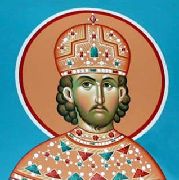 San Costantino Magno Imperatore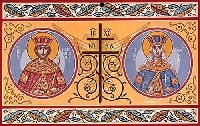 San Costantino e Sant’Elena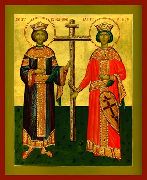 San Costantino e Sant’ElenaLa Chiesa greca, ma non quella latina, riserba un posto importante, tra i suoi Santi, al più celebre Costantino della storia, cioè all'Imperatore romano (e a sua madre Sant’Elena), che riconobbe ai cristiani la libertà di culto, e che favorì in molti modi - anche con la sua conversione - la diffusione e l'affermazione del Cristianesimo nel mondo romano.
L'Imperatore Costantino è perciò stato onorato, addirittura con il titolo di « pari agli Apostoli » o anche di « tredicesimo Apostolo ». Si tratta di una tradizione assai antica in Oriente.Per chi ne volesse sapere posso indicare diversi convegni in Sardegna, ove ancora oggi è venerato dal popolo.Nel Seminario internazionale di studi a Sassari 4-6 luglio 1997 “San Costantino imperatore ed il progresso del diritto” ha presentato una comunicazione su “Costantino Imperatore rivoluzionario?”Nel Seminario internazionale Roma 3-4 ottobre 1997 su “San Costantino” ha presentato una relazione su “A proposito di barbaricus e barbarus nelle costituzioni di Costantino” Nel Seminario internazionale di studi “Tradizioni religiose e istituzioni politiche” Sassari 4-7 luglio  presentato una relazione su “Il conubium nella legislazione di Costantino”.relazione al Colloquio internazionale su “L’editto di Costantino 1700 anni dopo”, Università degli Studi di Bari 11-12 aprile 2013, sul tema “Costantino il Grande imperatore rivoluzionario?”“Costantino Imperatore rivoluzionario? A proposito di barbaricus e barbarus nelle costituzioni di Costantino”, in Poteri religiosi e istituzioni politiche: il culto di San Costantino tra Oriente ed Occidente, Torino 2003, pp. 245 ss.“Il conubium nella legislazione di Costantino”, in Poteri religiosi e istituzioni politiche: il culto di San Costantino tra Oriente ed Occidente, Torino 2003, pp. 193 ss.“Costantino Magno, imperatore rivoluzionario? A proposito di religio, pax e matrimonium, in L’Editto di Costantino 1700 anni dopo. Atti del Convegno di Studi. Bari 11-12 aprile 2013, Quaderni di Giornate canonistiche Baresi (Nuova serie) Centro di ricerca “Renato Baccari”, vol. II,  a cura di Raffaele Coppola e Carmela Ventrella, Bari, Cacucci, 2015